Theodore FettersAugust 8, 1872 – February 11, 1926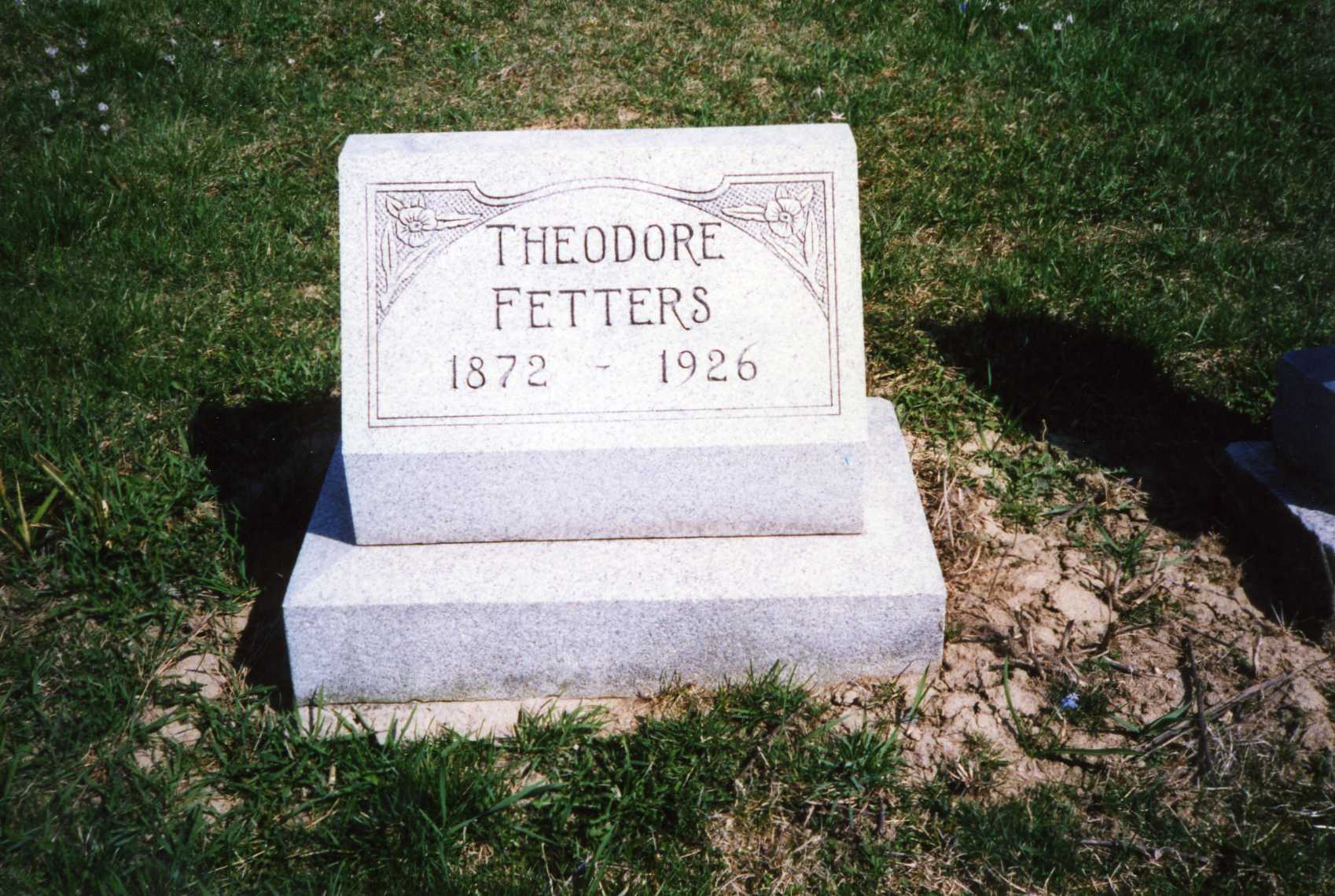 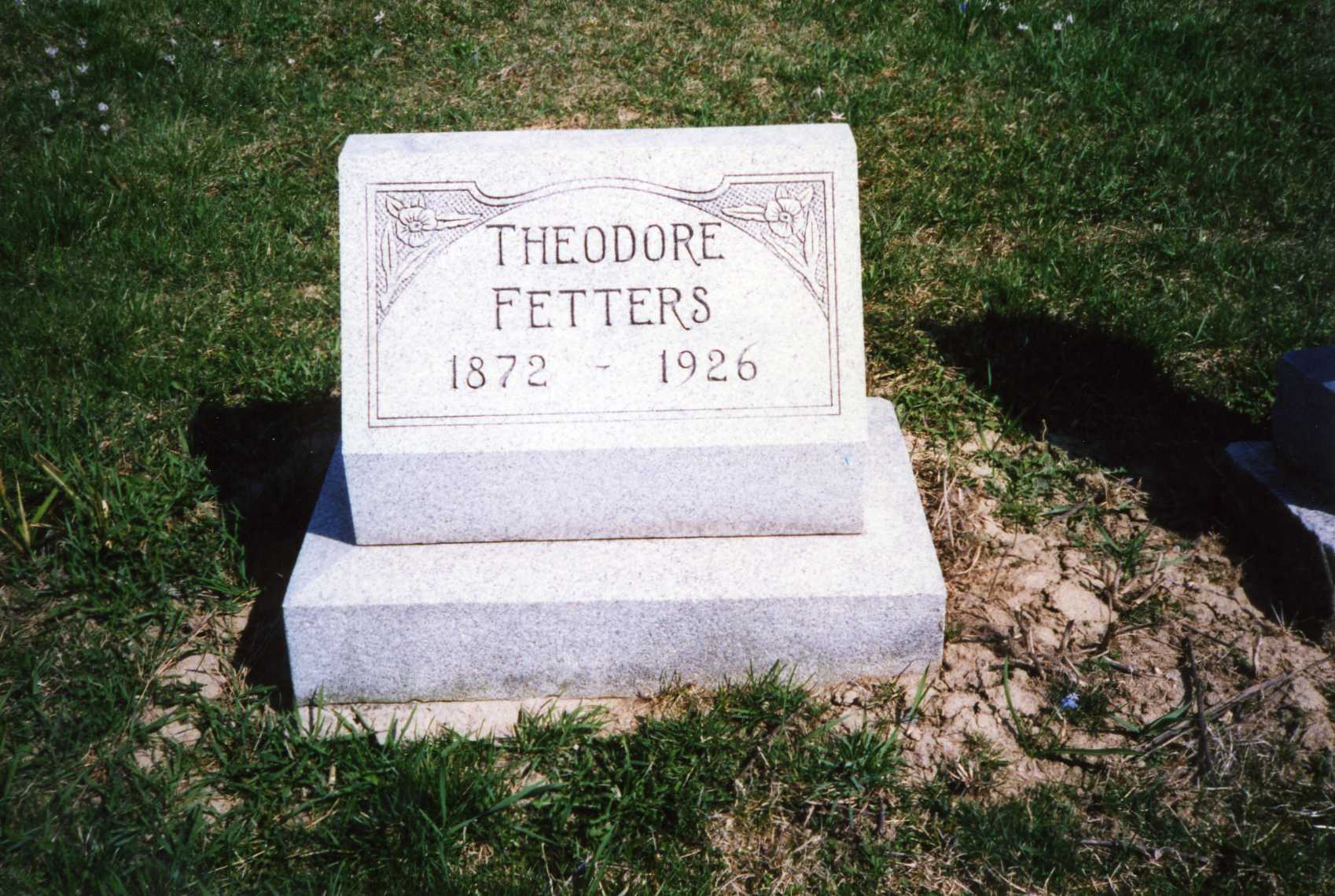 Photo by Dave Buckmaster No obit found at this time